Usage:Usage: For access to roofs, windows, and other objects overhead. Ladders can be used in rescue, ventilation, distribution of weight, as well as shuttle activities. Specifications:Lengths: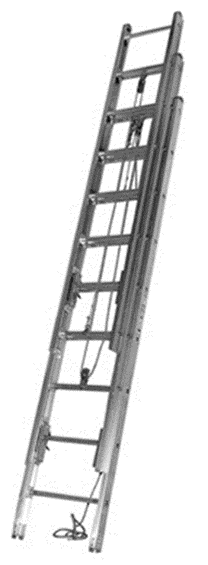 Attic (folding): 10’Combination: 14’Roof: 14’ & 16’Extension: 24’, 28’, and 35’Ratings:Extension/Roof Ladders: 750Lbs with a 4:1 safety ratioRoof Ladder Hooks: ¾” Hooks rated at 1,000Lbs and 2,000Lbs togetherAttic Ladder: 300Lbs with a 4:1 safety ratioRung Distance: 14” on center and 1¼” in diameterRungs welded and extruded to beamsConstructed of 6061 T6 AluminumMin. yield 38,000psiWelds withstand 8,000psiConduct ElectricityMeet NFPA 1931 and 1932 specifications4 Heat sensors per sectionChange from orange to black/brown at 300 o +/- 5 oMaintain 75% of strength at 300oHalyard (when applicable) constructed of nylon per FFDSDoperations:Remove appropriate size ladder from apparatusPlace spot and raise ladder in safe, desired locationButt of ladder should be placed ¼ of the working height of the ladderProper climbing angle should be set to 75oRaise fly and secure halyardFoot ladder and secure with webbing or hose rope toolmaintenance:Clean ladders with mild soap, water and soft brushMfg. recommends paraffin wax lubricantCheck rungs, welds, dogs, pulleys, stops for snugness and damageInspect halyard for abrasions and deteriorationCheck heat sensor labelsVehicle soap may change heat sensor label colorSafety precautions:Wear full turnoutsWatch hand placement when extending and retracting flyLift with legs not backTie off excess halyard to prevent trippingTie beam off to solid object to stabilize ladderWatch for above and under ground sources of electricity